                                               Код формы по ОКУД _448______________								      Код учреждения по ОКПО __482________ 			                    Медицинская документация							     форма № 003/у								     Утверждена Минздравом СССР_МБУЗ ГБ №2___________________________ 				      04.10.80 г. № 1030наименование учрежденияМЕДИЦИНСКАЯ КАРТА № 1111_____стационарного больногоДата и время поступления 26.01.20_____________________________________________________________________Дата и время выписки _8:20___________________________________________________________________________________________________________________________________________________________________Отделение_Пульмологическое____________________________________ палата №10 __________________________________Переведен в отделение ________________________________________________________________________Проведено койко-дней _15 дней_______________________________________________________________________Виды транспортировки: на каталке, на кресле, может идти (подчеркнуть)Группа крови _____________________ Резус-принадлежность _______________________________________Побочное действие лекарств (непереносимость) ____________________________________________________________отриц____________________________________________________________________________________название препарата, характер побочного действия_____________________________________________________________________________________________1. Фамилия, имя, отчество _ Белкина В.И ______________________________________________________________________________________________________ 2. Пол __женский_____________________________________________3. Возраст  37___ (полных лет, для детей: до 1 года - месяцев, до 1 месяца – дней)4. Постоянное место жительства: город, село (подчеркнуть) ул. Обороны, 15-345____________________________________________________________________________________________________________________вписать адрес, указав для приезжих - область, район,_____________________________________________________________________________________________населенный пункт, адрес родственников и № телефона5. Место работы, профессия или должность  работает дворником в организации ЖКО - 2.____________________________________________________________________________________________________________________________________________для учащихся - место учебы; для детей - название детского учреждения, школы;_____________________________________________________________________________________________для инвалидов - род и группа инвалидности, иов – да, нет подчеркнуть6. Кем направлен больной  _доставлен__ скорой помощью___________________________________________________________________						название лечебного учреждения7. Доставлен в стационар по экстренным показаниям: да, нетчерез _10________ часов после начала заболевания, получения травмы; госпитализирован в плановом порядке (подчеркнуть).8. Диагноз направившего учреждения  Нижней доли легкого_______________________________________________________________________________________________________________________________________________________9. Диагноз при поступлении ___Пневмония легкий правого легкого_________________________________________________________________             Код формы по ОКУД __№003/у__________________					       Код учреждения по ОКПО ______________ 	  Медицинская документация	      				  Форма № 058/у_ МБУЗ ГБ №2___________________________ 	  Утверждена Минздравом СССР   наименование учреждения 	  04.10.80 г. № 1030ЭКСТРЕННОЕ ИЗВЕЩЕНИЕоб инфекционном заболевании, пищевом, остромпрофессиональном отравлении, необычной реакции на прививкуДиагноз _Пневмония легки правого легкого_____________________________________________________		подтвержден лабораторно: да, нет (подчеркнуть)2. Фамилия, имя, отчество _Белкина.И.В______________________________________________________________________ 3. Пол Женский_________________________4. Возраст (для детей до 14 лет - дата рождения) _37 лет________________________________________________________________________________5. Адрес, населенный пункт г Красноярск________________________________ районулица Обороны______________________________ дом № 15________ кв. №__345_______________________________________________________________________        (индивидуальная, коммунальная, общежитие - вписать)6. Наименование и адрес места работы (учебы, детского учреждения)____Дворник ЖКО-2________________________________________________________________________________________________________________________________7. Даты:заболевания 20.04.2020__________________________________________________первичного обращения (выявления) _27.04.2020____________________________установления диагноза ________________________________________последующего посещения детского учреждения, школы______________________________________________________________госпитализации __27.04.20_____________________________________________				Оборотная сторона ф. № 058/у8. Место госпитализации __________________________________________9. Если отравление - указать, где оно произошло, чем отравленпострадавший _______________________________________________________________________________________________________________________ 10. Проведенные первичные противоэпидемические мероприятия идополнительные сведения ____________________________________________________________________________________________________________ 11. Дата и час первичной сигнализации (по телефону и пр.) в СЭС__________________________________________________________________		Фамилия сообщившего ______________________		Кто принял сообщение ______________________12. Дата и час отсылки извещения _________________________________		Подпись пославшего извещение _____________________Регистрационный № _____________ в журнале ф. № ___________________санэпидстанции.		Подпись получившего извещение ____________________  Код формы по ОКУД ___________                                                                                                 Код учреждения по ОКПО ______		Медицинская документация	 	Форма № 066/у		Утверждена Минздравом СССР	_МБУЗ ГБ №2___________________________ 	04.10.80 г. № 1030	наименование учрежденияСТАТИСТИЧЕСКАЯ КАРТАвыбывшего из стационараФамилия, имя, отчество Белкина.В.И_____________________________________________________________________________________________________________________________Пол 	Муж. Дата рождения ___________________________________________________ 	Жен. 	год, месяц, числоПроживает постоянно (адрес) Ул Обороны 15-345______________________________________________10. Диагноз стационара11. В случае смерти (указать причину):	I. Непосредственная причина смерти а) _-_________________________	(заболевание или осложнениеосновного заболевания)	Заболевание, вызвавшее или                б) _____-_____________________	обусловившее непосредственную	причину смерти:	Основное заболевание указывается     в) ___-_______________________	последним	II. Другие важные заболевания, способствовавшие
	смертельному исходу, но не связанные с заболеванием или его
	осложнением,   послужившим   непосредственной   причиной   смерти.12. Хирургические операции     -13. Обследован на RW ". . ." 19 . . г. Результат _______________14. Инвалид Отечественной войны (подчеркнуть): да - 1, нет - 2			Подпись ___________________________ЖУРНАЛучета приема больных и отказов в госпитализацииНачат "__01_" __Январь_______ 2020_ г.  Окончен "___" _________ 20ф. № 001/у 		продолжение				формат А 4       96 страницЖУРНАЛучета инфекционных заболеванийф. № 060/уразворот ф. № 060/уПримечание. Графы 13 и 14 заполняются только в санитарно-эпидемиологических станциях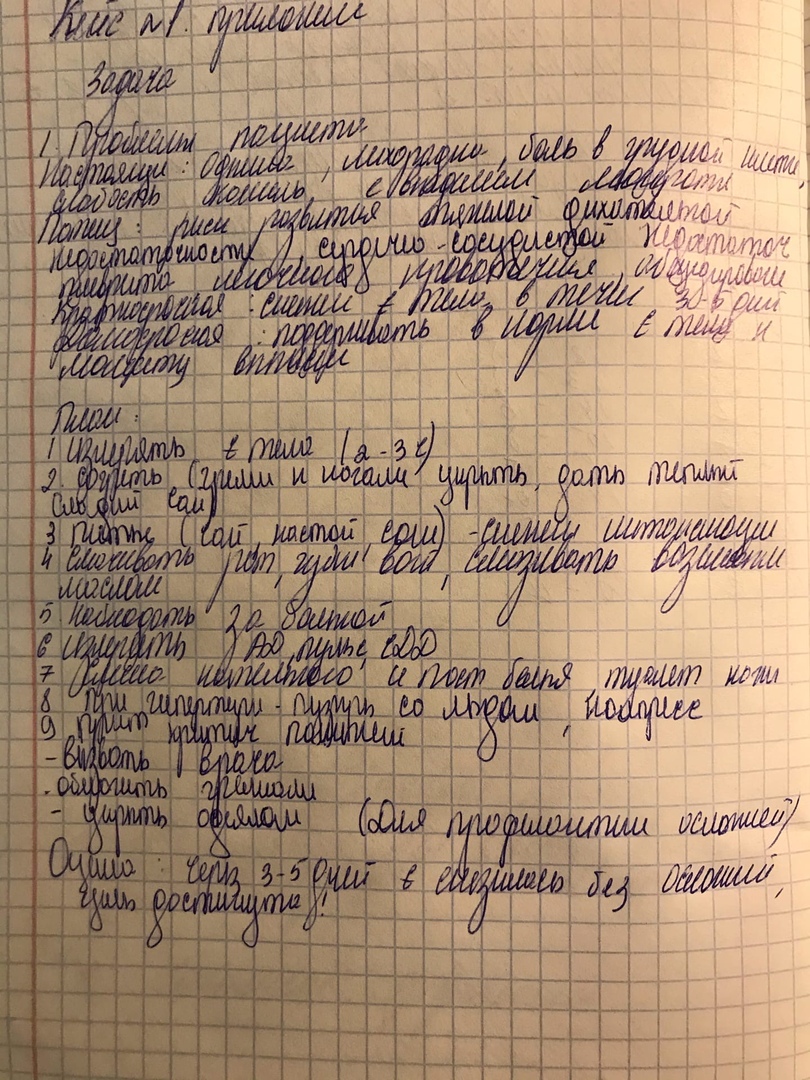      10. Диагноз клинический                  Дата установления                  _____Пневмония легкий правого легкого__________________________________                  _____Пневмония легкий правого легкого_______________________________________24.04.20______________________24.04.20______________________24.04.20_________________                  _______________________________________                  _________________________________________________________________________________________________________                  _______________________________________                  _________________________________________________________________________________________________________                  _______________________________________                  ____________________________________________________________________________________________________________________________________________ 7. Исход заболевания7. Исход заболевания7. Исход заболеванияЖитель (подчеркнуть): города - 1,   (подчеркнуть):села - 2                            1) выписан	- 11) выписан	- 11) выписан	- 11) выписан	- 11) выписан	- 13. Кем направлен больной            2) умер	- 22) умер	- 22) умер	- 22) умер	- 22) умер	- 2___Скорой помощью________________________________ 3) переведен	- 33) переведен	- 33) переведен	- 33) переведен	- 33) переведен	- 3___________________________________ 7 а. Дата выписки, смерти7 а. Дата выписки, смерти7 а. Дата выписки, смерти7 а. Дата выписки, смерти7 а. Дата выписки, смерти7 а. Дата выписки, смерти7 а. Дата выписки, смерти___________________________________ 2020. . г. _май________ месяц2020. . г. _май________ месяц2020. . г. _май________ месяц2020. . г. _май________ месяц2020. . г. _май________ месяц2020. . г. _май________ месяц2020. . г. _май________ месяцОтделение _________________________ _11______ число _16_____ час._11______ число _16_____ час._11______ число _16_____ час._11______ число _16_____ час._11______ число _16_____ час._11______ число _16_____ час._11______ число _16_____ час.Профиль коек ______________________ __________________________________________________________________________________________________________________________________________________________4. Доставлен   в   стационар     по 7 б. Проведено дней ____15__________________7 б. Проведено дней ____15__________________7 б. Проведено дней ____15__________________7 б. Проведено дней ____15__________________7 б. Проведено дней ____15__________________7 б. Проведено дней ____15__________________7 б. Проведено дней ____15__________________экстренным показаниям (подчеркнуть):да - 1, нет - 2                     8. Диагноз, направившего8. Диагноз, направившего8. Диагноз, направившего8. Диагноз, направившего8. Диагноз, направившего8. Диагноз, направившего5. Через   сколько   часов    после учреждения _Пневмония нижней доли правого легкого__________учреждения _Пневмония нижней доли правого легкого__________учреждения _Пневмония нижней доли правого легкого__________учреждения _Пневмония нижней доли правого легкого__________учреждения _Пневмония нижней доли правого легкого__________учреждения _Пневмония нижней доли правого легкого__________заболевания (получения травмы)      __________________________________________________________________________________________________________________________________________________________________________________________________________________________________________________________________________________________________________________________________(подчеркнуть):                      _________________________________________________________________________________________________________________________________________________________________1) в первые 6 часов	- 1            9. Госпитализирован в данном году по данного заболевания:9. Госпитализирован в данном году по данного заболевания:9. Госпитализирован в данном году по данного заболевания:9. Госпитализирован в данном году по данного заболевания:2) 7-24 час.	- 2            3) позднее 24-х час. 	- 3            6. Дата поступления в стац.         впервые 	 - 1впервые 	 - 1впервые 	 - 1впервые 	 - 1впервые 	 - 12020 . . г. _______апрель___________ месяц  повторно 	 - 2повторно 	 - 2повторно 	 - 2повторно 	 - 2повторно 	 - 2_____27________ число ___12______ час.  ОсновнойОсложненияСопутствующие
заболеванияКлинический             
заключительный          --Клинический             
заключительный          --Клинический             
заключительный          --10 а    10 а    Патологоанатомический                Патологоанатомический                Патологоанатомический                10 б    10 б    Дата, часНазвание операции  
аОсложнения     
б11 а11 а11 б11 б

№ 
п/пПоступлениеПоступление
ФИО
Дата   
рожденияПостоянное место жительства или адрес  родственников, близких и № телефонаКаким учреждением был    
направлен или    
доставленОтделение, 
в которое 
помещен  
больной

№ 
п/пдатачас
ФИО
Дата   
рожденияПостоянное место жительства или адрес  родственников, близких и № телефонаКаким учреждением был    
направлен или    
доставленОтделение, 
в которое 
помещен  
больной12345678127.0412Белкина.И.В15.04.81Г.Красноярск.Ул Обороны 15Скорая помощь№ карты 
стационарного 
больного 
(истории родов)Диагноз  
направившего учрежденияВыписан, переведен в другой  стационар, умер 
(вписать и указать дату и   
название стационара, куда переведен)Отметка о 
сообщении 
родственникам или  учреждениюЕсли не был госпитализированЕсли не был госпитализированПримечание№ карты 
стационарного 
больного 
(истории родов)Диагноз  
направившего учрежденияВыписан, переведен в другой  стационар, умер 
(вписать и указать дату и   
название стационара, куда переведен)Отметка о 
сообщении 
родственникам или  учреждениюуказать 
причину и
принятые 
мерыотказ в приеме  
первичный,
повторный 
(вписать)Примечание9101112131415109Пневмония11.05.20----Код формы по ОКУД _________________________________Код учреждения по ОКПО ____________________________Код формы по ОКУД _________________________________Код учреждения по ОКПО _______________________________________________________наименование учрежденияМедицинская документацияФорма № 060/уУтверждена Минздравом СССР04.10.80 г. № 1030Начат « ____ » ______________ 20 ___ г.Окончен « ____ » ___________ 20 ___ г.№ п/пДата и часы сообщения (приема) по телефону и дата отсылки (получения) первичного экстренного извещения, кто передал, кто принялНаименование лечебного учреждения, сделавшего сообщениеФамилия, имя, отчество больногоВозраст (для детей до 3 лет указать месяц и год рождения)Домашний адрес (город, село, улица, дом №, кв. №)Наименование места работы, учебы, дошкольного детского учреждения, группа, класс, дата последнего посещения123456727.04.2020. 14:10Скорая помощьБелкина.И.В37  Дата заболеванияДиагноз и дата его установленияДата, место госпитализацииДата первичного обращенияИзмененный (уточненный) диагноз и дата его установленияДата эпид. обследования. Фамилия обследовавшегоСообщено о заболеваниях (в СЭС по месту постоянного жительства, в детское учреждение по месту учебы, работы и др.)Лабораторное обследование и его результатПримечание8910111213141516Пневмония-Г Красноярск. Ул Обороны15-375